  oAimPlex® Quote Form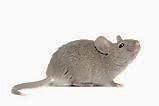  Mouse 96-Test Kits (Note that this quote form is updated periodically.  Check on our "Ordering" webpage for the most up-to-date version)Please fill out this quote form and email to contact@aimplexbio.comStep 1. Select a sample type-specific Diluent Kit according to the type of samples will be assayed. Step 2. Select a premixed panel OR go to Step 3 to create your own Custom Panel.Premixed Panels (96 Tests)Step 3. Select any of the Single-Plex Kits in the following Groups to create a Custom Panel (96 Tests). Mouse Group 1 (16 analytes)Mouse Group 2 (18 analytes)Mouse Group 3 (18 analytes)Mouse Group 4 (18 analytes)Mouse Group 5 (19 analytes)Additional Single-Plex KitsNote: Analytes in different groups may be multiplexed together if there is no conflicted on the bead regions but may have some cross-reactivity because we have not validated cross-reactivity of all analytes across different panels. Please contact us for such an order at contact@aimplexbio.com.Step 4. Indicate quantity of the Single-Plex Kit(s)  EZPrep Filter Plate Washer NX (package insert) Describe any special instruction required to fulfill this order in the space below.  Name:Institution:  Email:Phone#:QtyDiluent KitPNCCS (Cell Culture Supernatant) Diluent KitP810101Mouse/Rat SPB (Serum/Plasma/Bodily Fluid) Diluent KitR200201TL (Tissue/Cell Lysate) Diluent KitP820301Tissue/Cell Lysis BufferP820650TGFβ Diluent KitP900110Mouse CRP Diluent KitP920501QtyPremixed PanelsPNMouse T Helper Cytokine 3-Plex Panel 1 (IL-6, IL-10, TNFα)C281031Mouse T Helper Cytokine 3-Plex Panel 2 (IFNγ, IL-10, TNFα)C281032Mouse T Helper Cytokine 3-Plex Panel 3 (IL-9, IL-10, TNFα)C281033Mouse T Helper Cytokine 4-Plex Panel 1 (IFNγ, IL-4, IL-6, TNFα)C281041Mouse T Helper Cytokine 4-Plex Panel 2 (IFNγ, IL-4, IL-10, TNFα)C281042Mouse t Helper Cytokine 4-Plex Panel 3 (IL-6, IL-10, IL-22, TNFα)C281043Mouse Th1/Th2 5-Plex (IFNγ, IL-2, IL-4, IL-5, TNFα)C280005Mouse Th1/Th2 6-Plex Panel 1 (IFNγ, IL-2, IL-4, IL-6, IL-10, TNFα)C281061Mouse Th1/Th2 6-Plex Panel 2 (IFNγ, IL-2, IL-4, IL-5, IL-10, TNFα)C281062Mouse Th1/Th2 8-Plex  (IFNγ, IL-1α, IL-2, IL-4, IL-5, IL-6, IL-10,  and TNFα)C281062Mouse Th1/Th2/Th17 7-Plex (IFNγ, IL-2, IL-4, IL-6, IL-10, IL-17A, TNFα)C281107Mouse Th1/Th2/Th17 10-Plex(GM-CSF, IFNγ, IL-1α, IL-2, IL-4, IL-5, IL-6, IL-10, IL-17A, TNFα)C280010Mouse Th1/Th2/Th17 14-Plex(IFNγ, IL-1α, IL-1β, IL-2 , IL-4, IL-5, IL-6, IL-10, IL-12p70, IL-13, IL-17A, IL-21, IL-22 , TNFα)C281114Mouse Th1/Th2/Th17 15-Plex(GM-CSF, IFNγ, IL-1α, IL-1β, IL-2 , IL-4, IL-5, IL-6, IL-10, IL-12p70, IL-13, IL-17A, IL-21, KC, TNFα)C281115Mouse Th1/Th2/Th17 17-Plex(GM-CSF, IFNγ, IL-1α, IL-1β, IL-2, IL-4, IL-5, IL-6, IL-10, IL-12p70, IL-13, IL-17A, IL-21, IL-22, KC, TNFα, TSLP)C281117Mouse Inflammation 5-Plex Panel 1 (IL-1β, IL-6, IL-10, MCP-1, TNFα)C282251Mouse Inflammation 5-Plex Panel 2 (IL-6, IL-10, IL-12p70, MCP-1, TNFα)C282252Mouse Inflammation 6-Plex(IFNγ, IL-6, IL-10, IL-12p70, MCP-1, TNFα)C282206Mouse Inflammation 7-Plex Panel 1 (IFNγ, IL-1β, IL-6, IP-10, KC, MCP-1, TNFα)C282271Mouse Inflammation 7-Plex Panel 2 (IL-1α, IL-1β, IL-6, IL-10, IL-22, IL-23, TNFα)C282272Mouse Inflammation 8-Plex(IFNγ, IL-1α, IL-6, IL-10, IL-12p70, KC, MCP-1, TNFα)C282208Mouse Inflammation 10-Plex(IFNγ, IL-1α, IL-1β, IL-6, IL-10, IL-12p70, IP-10, KC, MCP-1, TNFα)C282210Mouse Inflammation 16-Plex(IFNγ, IL-1α, IL-1beta, IL-6, IL-9, IL-10, IL-12p70, IL-13, IL-15, IP-10, KC, MCP-1, MIP-1α, MIP-1β, RANTES, TNFα)C282216Mouse Chemokine 7-Plex (Eotaxin, KC, RANTES, MIG, MCP-1, MCP-3, IP-10)C283308Mouse Cytokine 11-Plex Panel 1 (6Ckine, G-CSF, GM-CSF, IL-1alpha, IL-1beta, IL-4, IL-13, IL-17A, sIL-2Ra, LIF and MIP-3beta)C290111Mouse Cytokine 12-Plex Panel 1 (IFNgamma, IL-2, IL-3, IL-5, IL-6, IL-9, IL-10, IL-12p70, IL-15, IP-10, TNFalpha and VEGF)C290121Mouse Cytokine 18-Plex Panel 1 (G-CSF, GM-CSF, IFNgamma, IL-1beta, IL-6, IL-10, IL-12p70, IL-17A, IL-17F, IL-20, IL-22, IP-10, LIX, MIP-1alpha, MIP-2, MIP-3alpha, TNFalpha and VEGF)C290181Mouse Viral Infection Response (VIR) 19-Plex (GM-CSF, IFN-α, IFN-β, IFN-γ, IL-1α, IL-1β, IL-2, IL-5, IL-6, IL-10, IL-12p70, IL-13, IL-21, IP-10, KC, MCP-1, MIP-1α, RANTES and TNF-α)C282219AnalyteAnalyteAnalyteCCL2/SCYA2/JE/MCP-1CXCL10/IP-10IL-10/CSIFCCL5/SCYA5/RANTESIFNγIL-12p70 CCL7/SCYA7/MARC/MCP-3IL-1/IL-1F1IL-17A/CTLA-8CCL11/SCYA11/EotaxinIL-2TNFCXCL1/KC/CINC1/GROIL-4CXCL9/MIGIL-6AnalyteAnalyteAnalyteCCL3/SCYA3/MIP-1αIL-5IL-21CCL4/SCYA4/MIP-1βIL-7IL-22/IL-TIFG-CSF/CSF-3IL-12/IL-23 p40IL-28A/B/IFN2/3GM-CSF/CSF-2IL-13M-CSF/CSF-1IL-1β/IL-1F2IL-15OSM/Oncostatin MIL-3IL-17FTSLPAnalyteAnalyteAnalyteBTC/BetacellulinCXCL16/SCYB16IL-25/IL-17ECCL12/MCP-5IL-1RA Leptin/LEPCCL20/MIP-3αIL-2Rα/sCD25/Ly43LIFCCL27/CTACKIL-7R/IL-7Rα/sCD127TNFSF11/sCD254/RANKLCXCL2/GRO-β/MIP-2IL-9TNFSF13B/ BlyS/BAFF/sCD257CXCL5/LIX/GCP2IL-23p19VEGFAnalyteAnalyteAnalyteActivin ACCL22/ABCD-1HGF/HPTA/SFBDNFCXCL13/BLCIL-11CCL9/CCL10/MIP-1γCXCL14/BRAKIL-20/IL-10DCCL17/TARCFGF-1/FGF-acidic/HBGF-1IL-33/NFHEV/DVS27CCL19/MIP-3βFGF-2/FGF-basic/HBGF-2TNFRSF11B/OPG/OsteoprotegerinCCL21/6CkineFGF-9/HBGF-9/GAFTIMP-1/TIMP1AnalyteAnalyteAnalyteCD10/NeprilysinCD105/Endoglin/sCD105CD154/sCD40L/TNFSF5CD14/sCD14CD106/sVCAM-1CD266/sTWEAK-R/TNFRSF12aCD27/sTNFRSF7CD119/sIFNγR1/IFNγRaCD309/KDR/Flk-1/sVEGFR2CD54/sICAM-1CD120a/sTNFRICD121a/IL-1RICD62E/sE-selectinCD120b/TNFRIIRAGE/sRAGE/AGERCD62L/sL-selectinCD153/sCD30L/TNFSF8VEGFR1/Flt-1/sVEGFR1CD62P/sP-selectinAnalyteAnalyteAnalyteTGFβ1TNFRSF8/sCD30beta-NGF/NGFBANGPT-1 /Angiopoietin-1CCL24/SCYA24/Eotaxin-2CRPEGF CCL8/MCP-2CCL28/MEC/CCK-1CX3CL1/FKN/Fractalkine CXCL4/PF4TPO/ThrombopoietinSCF/MGF/KITLG SDF-1/CXCL12CD23/sCD23/Fcer2IFN-alpha/IFNAGranzyme B/GZYMB/CTLA1IFN-beta/IFNB= Quantity, # of 96-well Plate(s) 